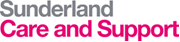 Job Description Job Title:  Support Worker  (Nights)Company Role Profile: PC1.5 Grade:  2Responsible to:  Team Leader Purpose of RoleTo provide and promote person-centred care and support to vulnerable customers including people who have a range of mental health needs, learning and physical disabilities, behaviours that might challenge and require differing levels of support; to meet a range of complex social and health needs. To work effectively as part of a team, undertaking tasks as detailed within a person’s care plan, providing care and support to enable people to achieve their maximum level of independence through appropriate physical, emotional and psychological support including: intimate personal care, practical tasks, appropriate communication and community involvement. Contributes to care plans and support planning and supports the communication process with families and health and social care professionals.Practical AssistanceIn line with the agreed Care and Support plan:- Encourage and support people to be independent and to exercise choice and control over the support they receive.Use appropriate language and support customers to communicate in their preferred way. For example: communication passport, makaton, BSL sign language, accessible information.Maximise the independence and functional ability of customers to enhance their quality of life, and develop and maintain life skills. For example: Encourage customers to participate in a program of recreational and social activities.Assist customer’s to develop or relearn basic life skillsAssist and support customers in maintaining links with their friends and other groups in the community.Support customers, where appropriate, on outings including accompanying to hospital for appointments at times when emergency hospital treatment is requiredTravel training for customersDemonstrating/coaching and communicating any additional aids  e.g cutlery/crockery to assist eating and drinking.Carry out an enabling role in line with the agreed care plan in order to maximise the independence of the personDeal with immediate emergency situations in accordance with prescribed proceduresEncourage and support community involvement, ensuring people gain fair access and maximum benefit from all available services, community facilities and resources.Provide assistance and support with household and domestic tasks, e.g. laundry, shopping, cleaning, and Support customers with financial transactions such as paying bills, to manage their finances and personal affects.Personal AssistanceProvide appropriate, intimate personal care, which respects the privacy and dignity of the person, for people with a wide range of illnesses and disabilities, when required. For example: To assist customers with getting up in the morning, dressing, undressing, washing, bathing, shaving, eating and drinking, and using the toilet.To help customers with mobility problems and other physical disabilities, including continence management and help in the use and care of aids and personal equipment.To help care for/support customers who are at the end of their life.Safeguard people’s human rights at all times and ensure that the care and support provided, protects people and ensures their safety and well-being.Work as part of a team, to provide practical, emotional and flexible care and support, geared to the needs and goals of the individual, as identified within their Care Plan.Support people with the administration of their medication in line with SCAS policy and procedures.Provide personal care to prescribed quality, safety and hygiene standards to meet demands of daily living in line with the care plan, following guidance and training. For example: Peg feed, stoma care, catheter care, simple dressingsUndertake Health Related tasks as directed by appropriate health service staffUse and operate a range of tools and equipment associated with the provision of care and support to vulnerable customers. For example: hoist, bath aids, wheelchairsWork with other professionals to ensure the health, safety and comfort of customers and to maximise their potential to be independent. Respect people’s culture, beliefs and preferences in all aspects of their daily life and within the care service that is delivered.For example: Menu planning and food preparation, personal care routines and religious practices. Planning requirementRecord information into care plans Work to individual Care Plans, ensuring the persons requirements are reported to the appropriate person or service in a timely mannerEnsure customer needs are reviewed and managedEngage with muti-agency /partners to provide an integrated service to customers and to ensure any planned interventions are managed in an effective manner.Records and ReportsRespect people’s right to the confidentiality of information within legal and SCAS governance arrangements, policies and procedures.Ensure all records are accurate, legible, complete and up to date.Comply with data protection principles and respect the privacy of personal and customer information.Support people’s right to complain and respond positively to informal concerns.Professional Contacts and RelationshipsEstablish and maintain the trust and confidence of customers, their family and carers.Work as part of a support team, within a multi-agency framework, to ensure that the aims and objectives of the service and the needs of the person are met within in line with the care plan.Participate in partnership work with other professionals to ensure the needs of the person are reviewed. Work independently and be able to make sound judgements in relation to emergency situations and customer requirements in line with policies and procedures.Involve customers, their family and carers to review the service so that SCAS can continue to meet customer demand, provide excellent care and embrace innovation and change.Working Environment ContextWork flexibly on a rota basis, including weekends, bank holidays, night shift waking nights and sleep-ins.Work flexibly across all service areas, and in all geographical locations. Have regard for the health, safety and security of the workplace, yourself and others in accordance with legislation and SCAS policies and procedures  carry out basic Health and safety checks i.e. water temperature checks and fridge temperature checks.Drive SCAS transport when deemed competent to do so (if service requirement) and where appropriate Be able to carry out routine vehicle checks, including cleaning of vehicles, and report faults and accidents to line manager in line with SCAS policy and procedures. Have responsibility for Customers property or money, including cash purchasing system which supports the customer needs i.e. purchasing food etc or household goodsParticipating fully in handovers of cash and information in line with the policies and procedures of the companyProfessional ContextParticipate in and contribute to in-service learning and development opportunities identified for both professional and personal development within the job role. For example: attend regular team meetings, supervision and appraisal, e-learning and training.Keep up to date with knowledge, skills, innovation and developments in service provision and use in your work with people.Honour and meet agreed work commitments.Act in a professional manner, in line with SCAS policies, procedures, it’s commitment to equality and sound value base of social care principles.For example: promoting independence, individualisation, confidentiality, non-judgemental attitude. Other dutiesCarry out duties with full regard to the Company’s Equal Opportunities Policy, and all other Company Policies.Comply with the Company’s Health and Safety policy, rules and regulations and with Health and Safety legislation.The post holder must act in compliance with data protection principles in respecting the privacy of personal information held by the Company.Comply with the principles of the Freedom of Information Act 2000 in relation to the management of Company records and information. Comply with the principles and requirements of the Data Protection Act 2018 and GDPR in relation to the management of Company records and information, and respect the privacy of personal information held by the Company.Cover all hours as services develop including weekends, evenings and waking nightsCo-operate with the rota schedule so as to ensure adequate staffing levels, and be flexible at times due to the changing needs of the service and customers.